АДМИНИСТРАЦИЯ ВОРОБЬЕВСКОГО 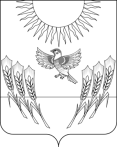 МУНИЦИПАЛЬНОГО РАЙОНА ВОРОНЕЖСКОЙ ОБЛАСТИП О С Т А Н О В Л Е Н И Еот 25 декабря 2015 года   № 521   	    	            с. ВоробьевкаОб утверждении требований к порядку разработки и принятия правовых актов о нормировании в сфере закупок для обеспечения нужд Воробьевского муниципального района, содержанию указанных актов и обеспечению их исполненияВ соответствии с пунктом 1 части 4 статьи 19 Федерального закона от 5 апреля 2013 года "О контрактной системе в сфере закупок товаров, работ, услуг для обеспечения государственных и муниципальных нужд", Постановлением Правительства Российской Федерации от 18 мая 2015 года N 476 "Об утверждении общих требований к порядку разработки и принятия правовых актов о нормировании в сфере закупок, содержанию указанных актов и обеспечению их исполнения" администрация Воробьевского муниципального района п о с т а н о в л я е т:	1. Утвердить прилагаемые требования к порядку разработки и принятия правовых актов о нормировании в сфере закупок для обеспечения нужд Воробьевского муниципального района, содержанию указанных актов и обеспечению их исполнения.2. Настоящее постановление вступает в силу с 1 января 2016 года.3. Контроль за исполнением настоящего постановления оставляю за собой.Исполняющий обязанности главы администрации муниципального района 		            А.В.ПищугинРуководитель финансового отдела администрации муниципального района 				О.Т.Шмыкова25.12.2015 г.Начальник юридического отдела 					В.Г.Камышанов25.12.2015 г.ТВЕРЖДЕНЫ:постановлением администрацииВоробьевского муниципального районаот 25.12.2015 г. № ТРЕБОВАНИЯ К ПОРЯДКУ РАЗРАБОТКИ И ПРИНЯТИЯ ПРАВОВЫХ АКТОВ О НОРМИРОВАНИИ В СФЕРЕ ЗАКУПОК ДЛЯ ОБЕСПЕЧЕНИЯ НУЖД ВОРОБЬЕВСКОГО МУНИЦИПАЛЬНОГО РАЙОНА, СОДЕРЖАНИЮ УКАЗАННЫХ АКТОВ И ОБЕСПЕЧЕНИЮ ИХ ИСПОЛНЕНИЯ1. Настоящий документ определяет требования к порядку разработки и принятия, содержанию, обеспечению исполнения следующих правовых актов:а) администрации Воробьевского муниципального района, утверждающей:правила определения нормативных затрат для обеспечения муниципальных нужд;правила определения требований к отдельным видам товаров, работ, услуг (в том числе предельные цены товаров, работ, услуг), закупаемым для муниципальных нужд;б) структурных подразделений администрации Воробьевского муниципального района утверждающих:нормативные затраты;требования к отдельным видам товаров, работ, услуг (в том числе предельные цены товаров, работ, услуг), закупаемым самим муниципальным заказчиком и подведомственными ему казенными учреждениями и бюджетными учреждениями.2. Правовые акты, указанные в подпункте "а" пункта 1 настоящего документа, разрабатываются финансовым отделом администрации Воробьевского муниципального района.3. Правовые акты, указанные в подпункте "б" пункта 1 настоящего документа, могут предусматривать право руководителя (заместителя руководителя) структурного подразделения администрации Воробьевского муниципального района утверждать нормативы количества и (или) нормативы цены товаров, работ, услуг.4. Структурные подразделения администрации Воробьевского муниципального района должны согласовывать проекты правовых актов, указанных в подпункте "б" пункта 1 настоящего документа, с финансовым отделом администрации Воробьевского муниципального района.5. Для проведения обсуждения в целях общественного контроля проектов правовых актов, указанных в пункте 1 настоящего документа, в соответствии с пунктом 6 общих требований к порядку разработки и принятия правовых актов о нормировании в сфере закупок, содержанию указанных актов и обеспечению их исполнения, утвержденных Постановлением Правительства Российской Федерации от 18 мая 2015 года N 476 "Об утверждении общих требований к порядку разработки и принятия правовых актов о нормировании в сфере закупок, содержанию указанных актов и обеспечению их исполнения" (далее соответственно - общие требования, обсуждение в целях общественного контроля), структурные подразделения администрации Воробьевского муниципального района размещают проекты указанных правовых актов и пояснительные записки к ним в установленном порядке в единой информационной системе в сфере закупок.6. Срок проведения обсуждения в целях общественного контроля устанавливается структурными подразделения Воробьевского муниципального района и не может быть менее 7 календарных дней со дня размещения проектов правовых актов, указанных в пункте 1 настоящего документа, в единой информационной системе в сфере закупок.7. Предложения общественных объединений, юридических и физических лиц, поступившие в электронной или письменной форме рассматриваются в срок, установленный указанными органами с учетом положений пункта 6 настоящего документа, в соответствии с законодательством Российской Федерации о порядке рассмотрения обращений граждан.8. Структурные подразделения администрации Воробьевского муниципального района не позднее 3 рабочих дней со дня рассмотрения предложений общественных объединений, юридических и физических лиц размещают эти предложения и ответы на них в установленном порядке в единой информационной системе в сфере закупок.9. По результатам обсуждения в целях общественного контроля при необходимости принимаются решение о внесении изменений в проекты правовых актов, указанных в пункте 1 настоящего документа, с учетом предложений общественных объединений, юридических и физических лиц и о рассмотрении указанных в абзаце третьем подпункта "а" и абзаце третьем подпункта "б" пункта 1 настоящего документа проектов правовых актов на заседаниях общественных советов при органах местного самоуправления Воробьевского муниципального района, в соответствии с пунктом 3 общих требований (далее - общественный совет).10. По результатам рассмотрения проектов правовых актов, указанных в абзаце третьем подпункта "а" и абзаце третьем подпункта "б" пункта 1 настоящего документа, общественный совет принимает одно из следующих решений:а) о необходимости доработки проекта правового акта;б) о возможности принятия правового акта.11. Решение, принятое общественным советом, оформляется протоколом, подписываемым всеми его членами, который не позднее 3 рабочих дней со дня принятия соответствующего решения размещается администрацией  Воробьевского муниципального района в установленном порядке в единой информационной системе в сфере закупок.12. Структурные подразделения администрации Воробьевского муниципального района до 1 июня текущего финансового года принимают правовые акты, указанные в абзаце втором подпункта "б" пункта 1 настоящего документа.При обосновании объекта и (или) объектов закупки учитываются изменения, внесенные в правовые акты, указанные в абзаце втором подпункта "б" пункта 1 настоящего документа, до представления субъектами бюджетного планирования распределения бюджетных ассигнований в порядке, установленном финансовым органом.13. Правовые акты, предусмотренные подпунктом "б" пункта 1 настоящего документа, пересматриваются структурными подразделениями администрации  Воробьевского муниципального района не реже одного раза в год.14. В случае принятия решения, указанного в подпункте "а" пункта 10 настоящего документа, структурные подразделения администрации Воробьевского муниципального района утверждают правовые акты, указанные в абзаце третьем подпункта "а" и абзаце третьем подпункта "б" пункта 1 настоящего документа, после их доработки в соответствии с решениями, принятыми общественным советом.15. В течение 7 рабочих дней со дня принятия правовых актов, указанных в подпункте "б" пункта 1 настоящего документа необходимо разместить эти правовые акты в установленном порядке в единой информационной системе в сфере закупок.16. Внесение изменений в правовые акты, указанные в подпункте "б" пункта 1 настоящего документа, осуществляется в порядке, установленном для их принятия.17. Постановление администрации Воробьевского муниципального района, утверждающее правила определения требований к отдельным видам товаров, работ, услуг (в том числе предельные цены товаров, работ, услуг), закупаемым для муниципальных нужд, должно определять:а) порядок определения значений характеристик (свойств) отдельных видов товаров, работ, услуг (в том числе предельных цен товаров, работ, услуг), включенных в утвержденный администрацией Воробьевского муниципального района перечень отдельных видов товаров, работ, услуг;б) порядок отбора отдельных видов товаров, работ, услуг (в том числе предельных цен товаров, работ, услуг), закупаемых самими структурными подразделениями администрации Воробьевского муниципального района, подведомственными им казенными учреждениями и бюджетными учреждениями (далее - ведомственный перечень);в) форму ведомственного перечня.18. Постановление администрации Воробьевского муниципального района, утверждающее правила определения нормативных затрат, должно определять:а) порядок расчета нормативных затрат, в том числе формулы расчета;б) обязанность структурных подразделений администрации Воробьевского муниципального района определить порядок расчета нормативных затрат, для которых порядок расчета не определен администрацией Воробьевского муниципального района;в) требование об определении структурными подразделениями администрации Воробьевского муниципального района нормативов количества и (или) цены товаров, работ, услуг, в том числе сгруппированных по должностям работников и (или) категориям должностей работников.19. Правовые акты структурных подразделений администрации Воробьевского муниципального района, утверждающие требования к отдельным видам товаров, работ, услуг, закупаемым самими структурными подразделениями администрации Воробьевского муниципального района, подведомственными им казенными учреждениями и бюджетными учреждениями, должен содержать следующие сведения:а) наименования заказчиков (подразделений заказчиков), в отношении которых устанавливаются требования к отдельным видам товаров, работ, услуг (в том числе предельные цены товаров, работ, услуг);б) перечень отдельных видов товаров, работ, услуг с указанием характеристик (свойств) и их значений.20. Структурные подразделения администрации Воробьевского муниципального района разрабатывают и утверждают индивидуальные, установленные для каждого работника, и (или) коллективные, установленные для нескольких работников, нормативы количества и (или) цены товаров, работ, услуг по отделам указанных органов.21. Правовые акты структурных подразделений администрации Воробьевского муниципального района, утверждающие нормативные затраты, должны определять:а) порядок расчета нормативных затрат, для которых правилами определения нормативных затрат не установлен порядок расчета;б) нормативы количества и (или) цены товаров, работ, услуг, в том числе сгруппированные по должностям работников и (или) категориям должностей работников.22. Правовые акты, указанные в подпункте "б" пункта 1 настоящего документа, могут устанавливать требования к отдельным видам товаров, работ, услуг, закупаемым одним или несколькими заказчиками, и (или) нормативные затраты на обеспечение функций структурных подразделений администрации Воробьевского муниципального района и (или) одного или нескольких его подведомственных казенных учреждений.23. Требования к отдельным видам товаров, работ, услуг и нормативные затраты применяются для обоснования объекта и (или) объектов закупки соответствующего заказчика.